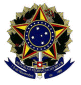 UNIVERSIDADE FEDERAL FLUMINENSEINSTITUTO BIOMÉDICO - CMBR. Prof. Hernani Melo, 101 - São Domingos - 24.210-130 -  Niterói - RJTel.: (21) 2629-2545 – cmb@id.uff.brANEXO V – Instrução de Serviço PROGEPE nº 006, de 30 de março de 2020.AUTODECLARAÇÃO DE SAÚDE(SINAIS OU SINTOMAS GRIPAIS)Eu,______________________________________, RG nº ___________________, CPF nº ___________________ declaro para fins específicos de atendimento ao disposto na Instrução Normativa nº 19, de 12 de março de 2020, que devo ser submetido a isolamento em razão de apresentar sinais ou sintomas gripais, com data de início _______________, estritamente pelo tempo em que perdurarem os sintomas, estando ciente de que devo procurar atendimento médico ou por telefone, consoante canal disponibilizado pelo Ministério da Saúde ou pelos demais entes federativos. Declaro, mais, que estou ciente de que a prestação de informação falsa me sujeitará às sanções penais e administrativas previstas em Lei_____________________________________Assinatura do servidor